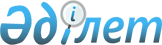 О внесении изменений и дополнений в некоторые решения Правительства Республики КазахстанПостановление Правительства Республики Казахстан от 26 августа 2008 года N 766



      Правительство Республики Казахстан 

ПОСТАНОВЛЯЕТ:





      1. Внести в некоторые решения Правительства Республики Казахстан следующие изменения и дополнения:




      1) в 
 постановлении 
 Правительства Республики Казахстан от 29 августа 2007 года N 753 "О среднесрочном плане социально-экономического развития Республики Казахстан на 2008-2010 годы" (САПП Республики Казахстан, 2007 г., N 32, ст. 354):



      в 
 Среднесрочном плане 
 социально-экономического развития Республики Казахстан на 2008-2010 годы, утвержденном указанным постановлением:



      в 
 разделе 5. 
 "Перечень приоритетных бюджетных инвестиционных проектов (программ) на 2008-2010 годы в разрезе действующих и разрабатываемых государственных и отраслевых (секторальных) программ":




      в 
 перечне 
 приоритетных республиканских бюджетных инвестиционных проектов (программ) на 2008-2010 годы:




      в подразделе "Государственная программа социально-экономического развития города Астаны на 2006-2010 годы":



      в строке, порядковый номер 84:



      цифры "8831433", "291572" заменить соответственно цифрами "10831433", "2291572";



      в строке "Итого по программе":



      цифры "3524122" заменить цифрами "5524122";




      в подразделе "Вне программ":



      в строке, порядковый номер 332:



      графу 2 изложить в следующей редакции:



      "Клинико-реабилитационный комплекс Медицинского центра Управления делами Президента Республики Казахстан";



      в графе 7 цифры "4406323" заменить цифрами "2230282";



      в строке, порядковый номер 333:



      в графе 5 цифры "186210" заменить цифрами "229240";



      в графе 7 цифры "17301" заменить цифрами "60331";



      дополнить строками, порядковые номера 338-1, 338-2, следующего содержания:

"

                                                                   ";



      в строке "Итого вне программ":



      цифры "161190654" заменить цифрами "159057643";




      2) в 
 постановлении 
 Правительства Республики Казахстан от 12 декабря 2007 года N 1223 "О реализации Закона Республики Казахстан "О республиканском бюджете на 2008 год":




      в 
 приложении 3 
 к указанному постановлению:



      в функциональной группе 13 "Прочие":



      по администратору 694 "Управление делами Президента Республики Казахстан":



      по программе 008 "Строительство и реконструкция объектов Управления делами Президента Республики Казахстан":



      в строке "Диагностический центр с многопрофильной клиникой на левом берегу реки Есил в районе улиц N 31 и N 35 в городе Астане":



      слова "Диагностический центр с многопрофильной клиникой на левом берегу реки Есил в районе улиц N 31 и N 35 в городе Астане" заменить словами "Клинико-реабилитационный комплекс Медицинского центра Управления делами Президента Республики Казахстан";



      цифры "4406323" заменить цифрами "2230282";



      в строке "Строительство крытого стадиона на 30000 зрительских мест":



      цифры "291572" заменить цифрами "2291572";



      в строке "Строительство визит-центра на территории музея природы по улице Кенесары в поселке Бурабай Щучинского района Акмолинской области":



      цифры "17301" заменить цифрами "60331";



      дополнить строками следующего содержания:



      "Проектирование и строительство котельной для детского



сада на 240 мест в городе Астане                             82120



      Водопроводные сети на территории заказчика в поселке



Тельмана города Астаны                                       50891";




      3) в 
 постановлении 
 Правительства Республики Казахстан от 12 декабря 2007 года N 1224 "Об утверждении паспортов республиканских бюджетных программ на 2008 год":




      в 
 приложении 418 
 к указанному постановлению:



      в графе 5 таблицы пункта 6. "План мероприятий по реализации бюджетной программы" строки, порядковый номер 1:



      в подпункте 5) слова "диагностического центра с многопрофильной клиникой на левом берегу реки Есил в районе улиц N 31 и N 35 в городе Астане" заменить словами "клинико-реабилитационного комплекса Медицинского центра Управления делами Президента Республики Казахстан";



      дополнить подпунктами 16), 17) следующего содержания:



      "16) водопроводные сети на территории заказчика в поселке Тельмана города Астаны;



      17) проектирование и строительство котельной для детского сада на 240 мест в городе Астане.";



      в "Прямом результате" пункта 7 "Ожидаемые результаты выполнения бюджетной программы":



      слова "диагностического центра с многопрофильной клиникой на левом берегу реки Есил в районе улиц N 31 и N 35 в городе Астане" заменить словами "клинико-реабилитационного комплекса Медицинского центра Управления делами Президента Республики Казахстан";



      после слов "316 кв. жилого дома" дополнить словами ", водопроводных сетей на территории заказчика в поселке Тельмана города Астаны";



      после слов "разработка проектно-сметной документации проекта "Очистка водоемов (озер Щучье, Боровое, Карасу) Щучинско-Боровской курортной зоны" дополнить словами ", проектирование и строительство котельной для детского сада на 240 мест в городе Астане".




      2. Настоящее постановление вводится в действие со дня подписания.


      Премьер-Министр




      Республики Казахстан                       К. Масимов


					© 2012. РГП на ПХВ «Институт законодательства и правовой информации Республики Казахстан» Министерства юстиции Республики Казахстан
				
338-1

Проектирование



и строитель-



ство котельной



для детского



сада на 240



мест в городе



Астане

УДП

2008

82120

82120

338-2

Водопроводные



сети на



территории



заказчика в



поселке



Тельмана



города Астаны

УДП

2008

50891

50891
